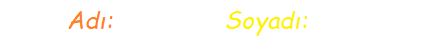 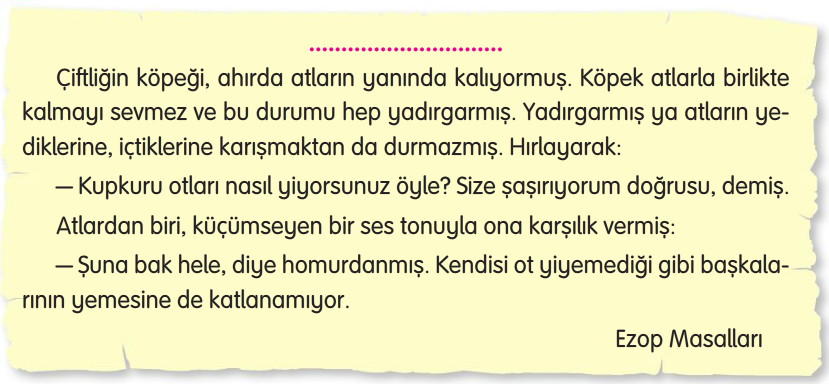 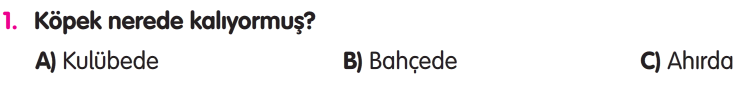 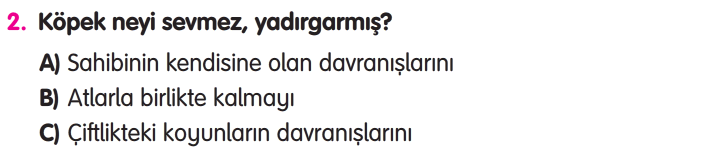 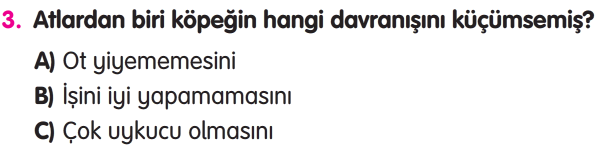 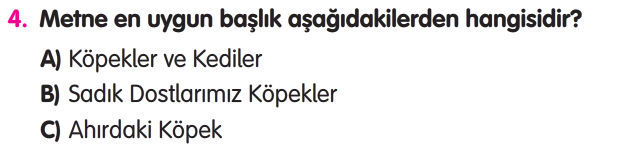 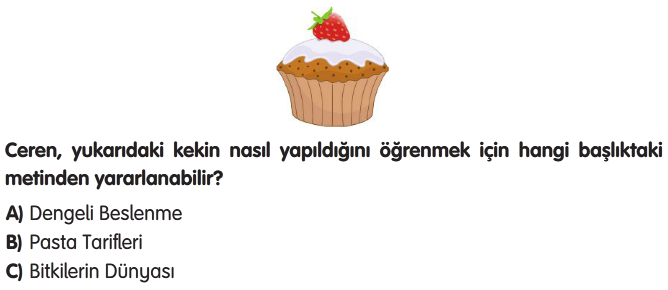 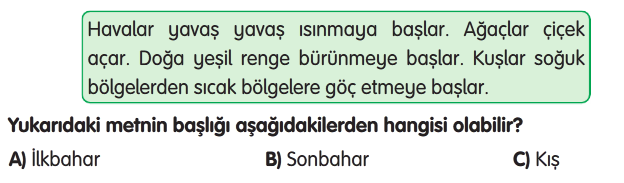 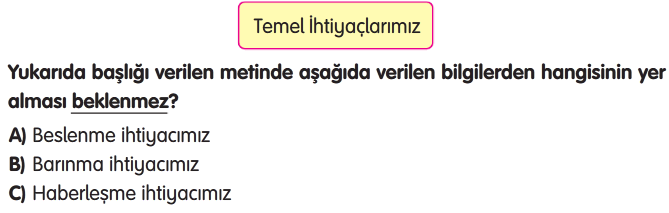 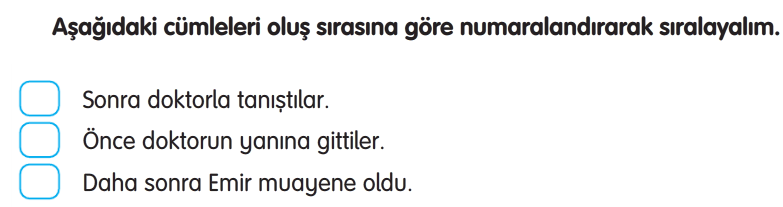 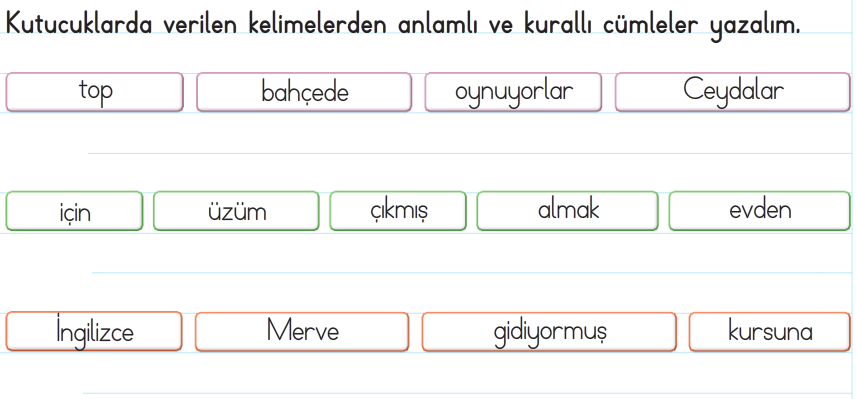 Yeni Nesil Soru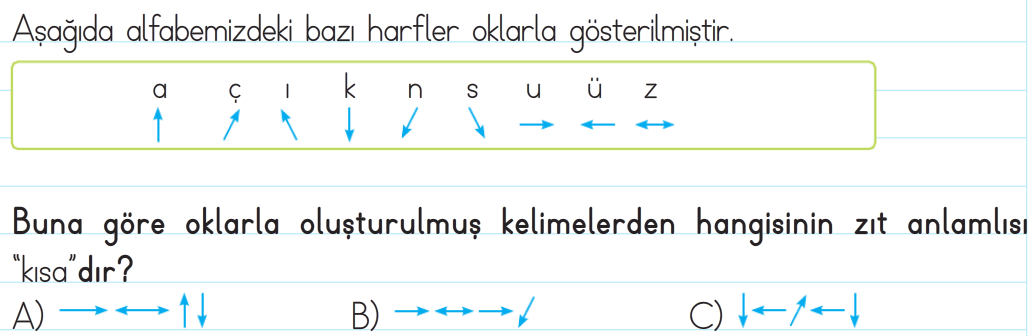 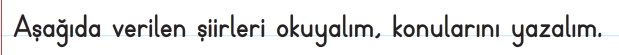 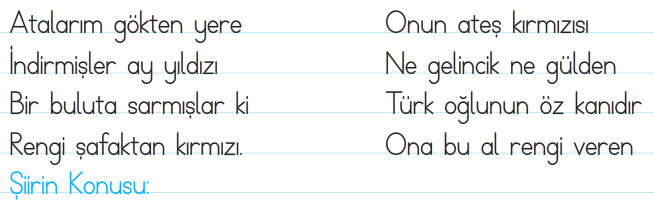 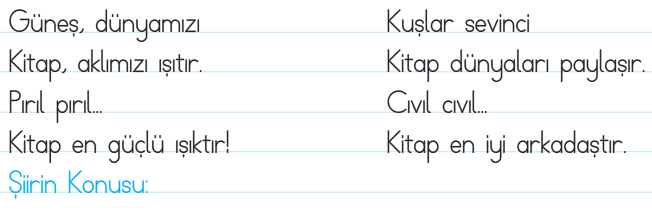 Noktalama İşaretlerini Tamamla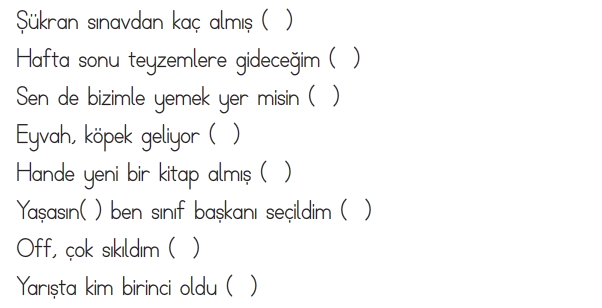 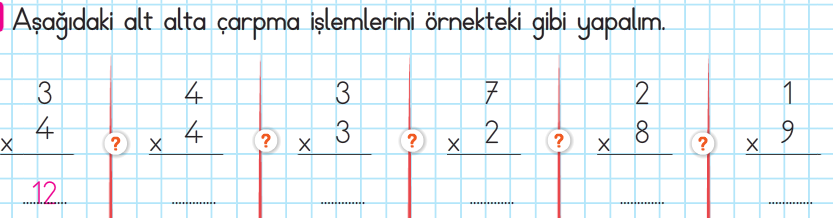 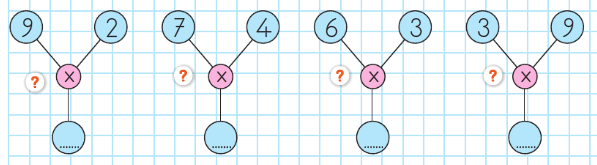 Yeni Nesil Sorumuz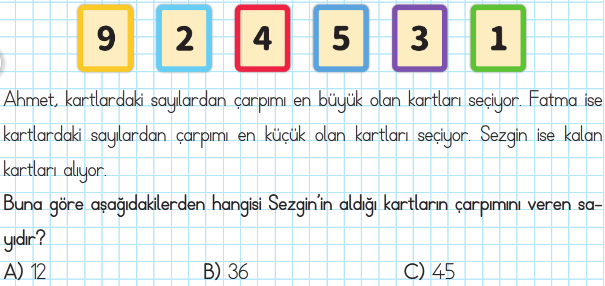 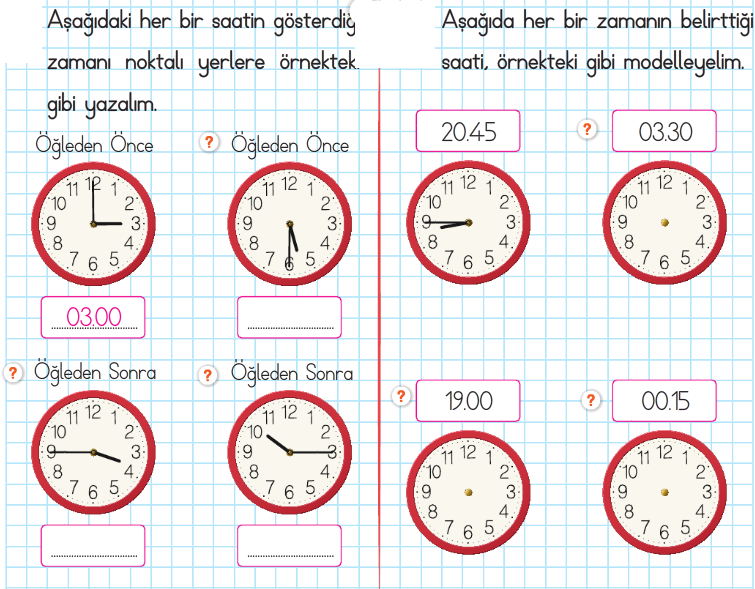 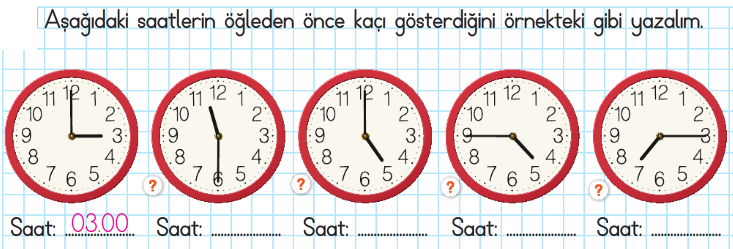 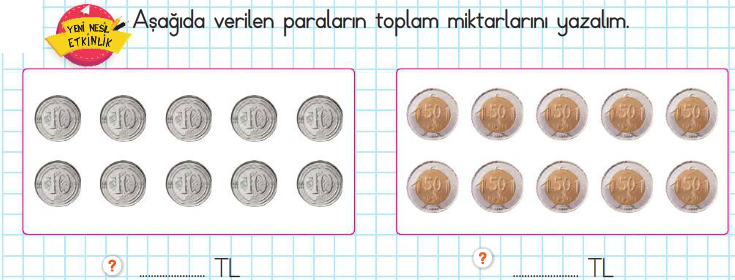 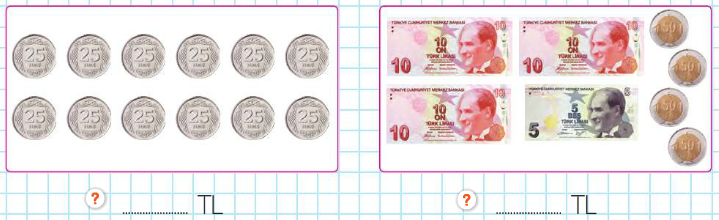 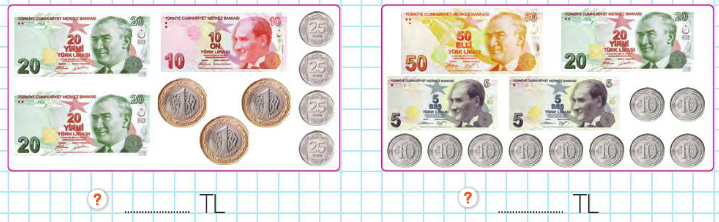 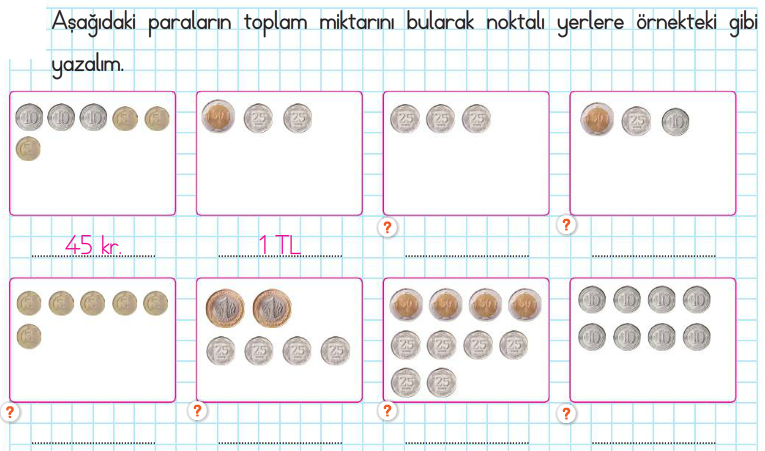 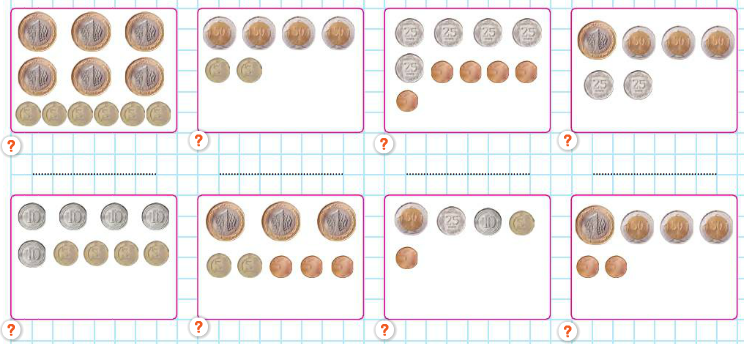 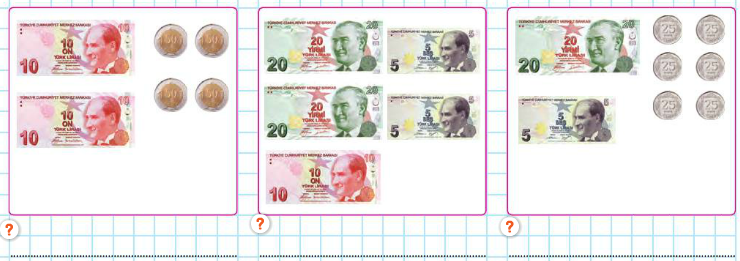 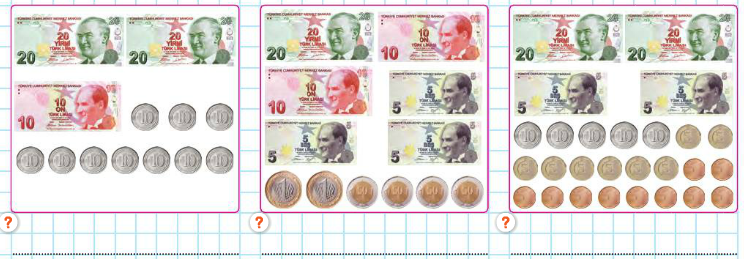 Hangi Ürünü Alabilirim İşaretle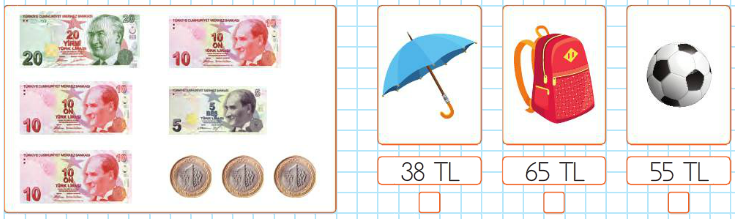 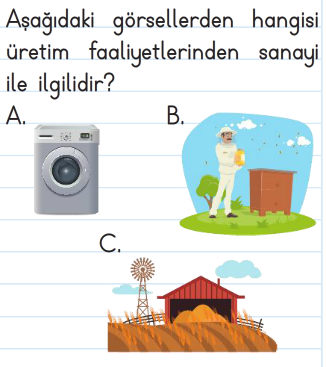 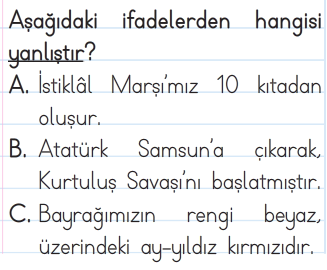 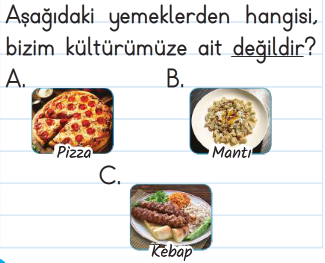 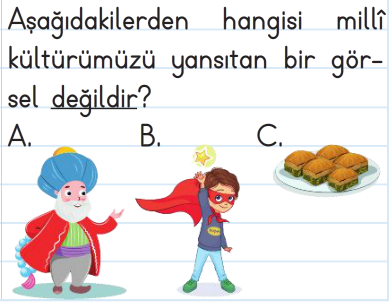 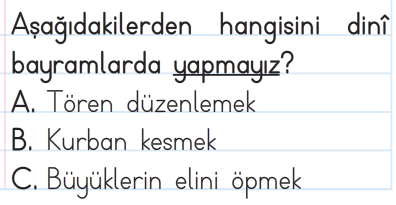 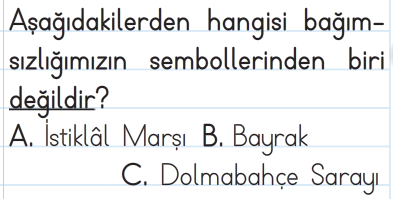 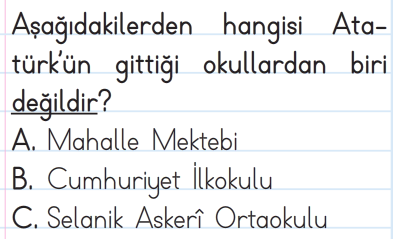 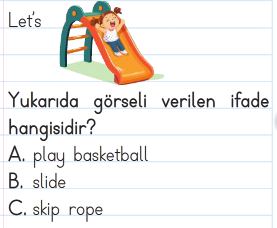 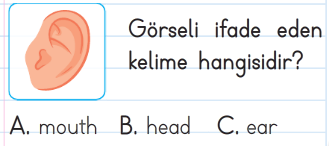 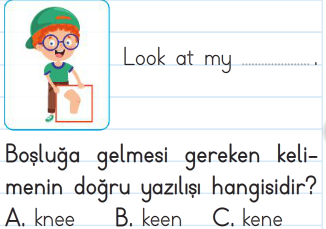 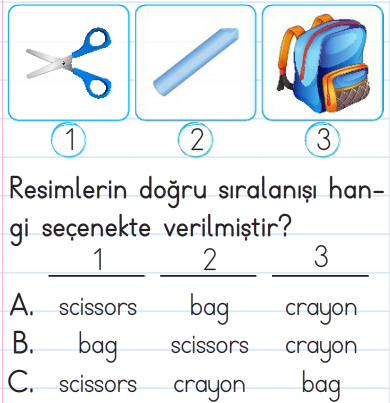 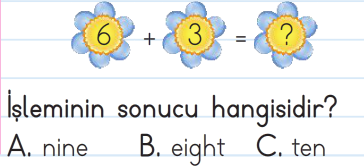 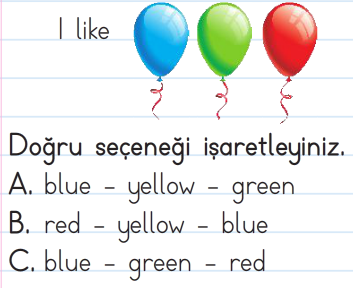 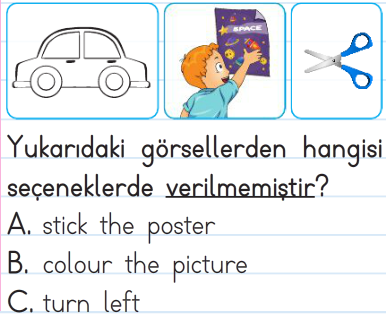 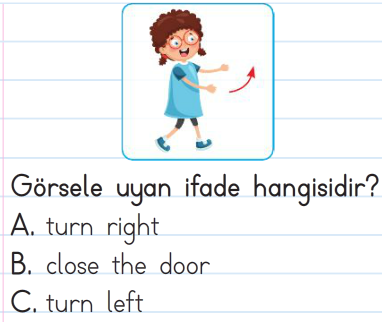 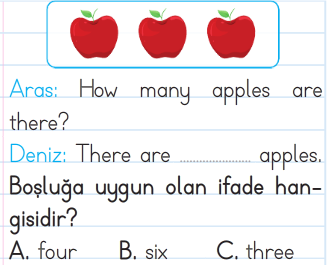 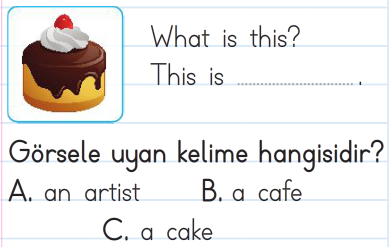 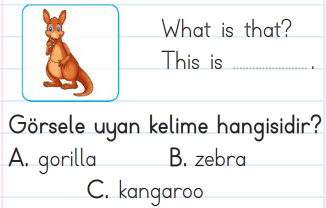 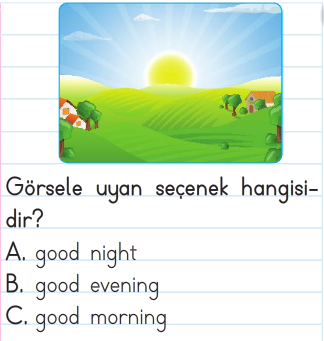 